Рабочий лист«Первый, единственный, уникальный»Состав группы _____________________________________________________________________________________________________________________Задание 1. Рассмотрите фотопортрет, встречающий всех посетителей музея. Охарактеризуйте человека, изображённого на фотографии.________________________________________________________________________________________________________________________________________Как вы думаете, чем прославился А. Мирек, в честь которого назван данный музей?________________________________________________________________________________________________________________________________________Проверьте правильность своего предположения, познакомившись с экспозицией музея и выполнив задания рабочего листа.Задание 2. Рассмотрите экспозицию первого зала. Определите, о каком музыкальном инструменте пойдёт речь на уроке. __________________________Найдите в зале витрину с первой русской гармоникой. Запишите её название, имя изобретателя, место и год её рождения.________________________________________________________________________________________________________________________________________Задание 3. Внимательно послушайте рассказ экскурсовода о следующем экспонате. Откуда возникло название «иолина» или «иолова арфа»?____________________________________________________________________Для чего использовались эти приспособления в прежние времена?____________________________________________________________________Задание 4. Какой город России стал родиной русской гармони? Что этому способствовало?________________________________________________________________________________________________________________________________________Послушайте рассказ экскурсовода, рассмотрите макет и изображение гармоники. Назовите основные элементы музыкального инструмента и материалы, из которых они изготовлены.________________________________________________________________________________________________________________________________________Какую связь вы увидели между гармонью и иолиной?________________________________________________________________________________________________________________________________________От чего зависит высота голоса гармони?____________________________________________________________________К какой группе музыкальных инструментов относится гармоника? Аргументируйте свой ответ.________________________________________________________________________________________________________________________________________Задание 5. Познакомьтесь со стендом, посвящённым истории фабрики братьев Киселёвых.Какую роль в развитии русской гармоники сыграло данное предприятие?________________________________________________________________________________________________________________________________________Какую необычную гармонику создали мастера этой фабрики? Как она называется?________________________________________________________________________________________________________________________________________Как вы думаете, насколько сложно было играть на этой гармонике? Поясните своё мнение.________________________________________________________________________________________________________________________________________Задание 6. Познакомившись со всеми экспонатами первого зала музея, ответьте на следующие вопросы.Какие элементы гармони наиболее часто украшались, как и чем?________________________________________________________________________________________________________________________________________Корпус какой русской гармони был дополнен колокольчиками, а меха украшены ситцем?____________________________________________________________________Назовите и перечислите отличительные особенности двух-трёх из представленных гармоник, которые вам больше всего понравились и запомнились.1. ______________________________________________________________________________________________________________________________________2. ______________________________________________________________________________________________________________________________________3. ______________________________________________________________________________________________________________________________________Задание 7. Рассмотрите изображения ниже. Какая связь между ними и музыкальными инструментами − героями урока?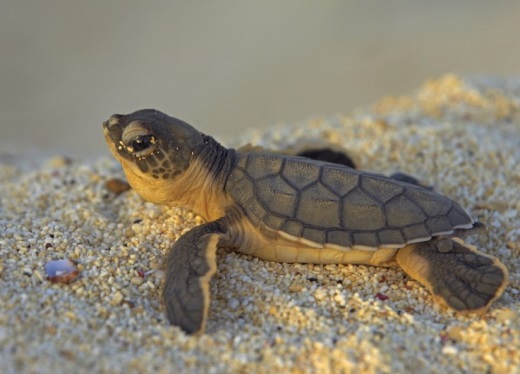 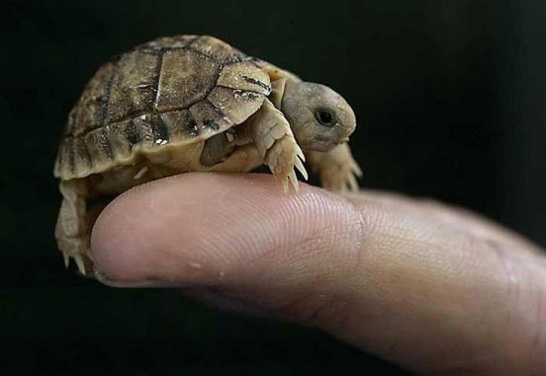 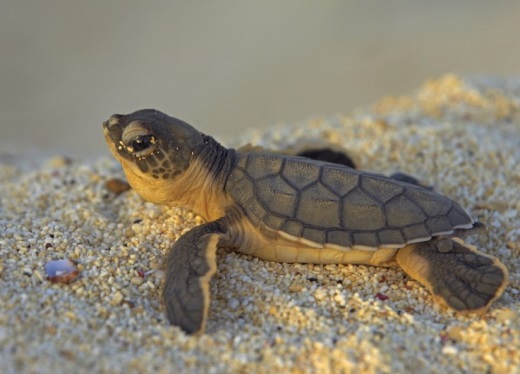 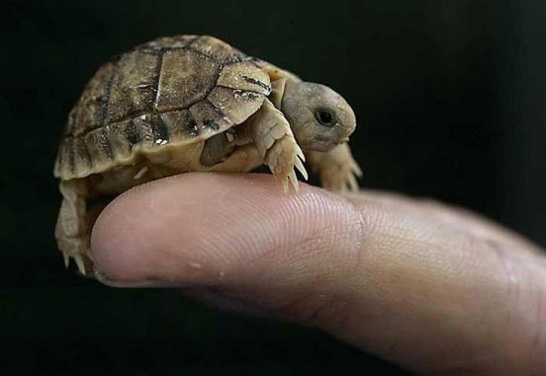 ________________________________________________________________________________________________________________________________________Подберите и запишите три-четыре эпитета к данной разновидности гармони.___________________________________________________________________В чём заключается сложность игры на гармошке-«черепашке»?________________________________________________________________________________________________________________________________________Назовите имя гармониста, прославившего этот инструмент во всём мире.____________________________________________________________________Как вы понимаете значение слова «виртуоз»?________________________________________________________________________________________________________________________________________Задание 8. Как звали мастера (конструктора), который изобрёл «брата» гармони? ____________________________________________________________Как и в честь кого был назван этот инструмент?_____________________________________________________________________________________________________________________________________Рассмотрите данный инструмент. Чем он схож с гармонью?________________________________________________________________________________________________________________________________________Каковы их отличительные черты?________________________________________________________________________________________________________________________________________Задание 9. Существовали ли симфонические оркестры гармоник? Найдите подсказку к ответу на данный вопрос во втором зале.__________________________________________________________________Назовите имя и время создания первого оркестра гармоней.________________________________________________________________________________________________________________________________________Задание 10. Один из международных фестивалей, проходящих в музее, называется «Гармоника − душа России». Как вы понимаете это выражение?________________________________________________________________________________________________________________________________________Согласны ли вы с ним?________________________________________________________________________________________________________________________________________Задание 11. Познакомьтесь ещё с двумя необычными представителями семейства гармоней, представленных во втором зале.Зарисуйте гармошку-«сапожок».Дайте три-четыре определения её тембру.________________________________________________________________________________________________________________________________________Где и в связи с чем родилась рояльная гармошка?________________________________________________________________________________________________________________________________________Какие особенности данной разновидности семейства гармоник нашли отражение в её названии?________________________________________________________________________________________________________________________________________Задание 12. Послушайте рассказ экскурсовода о международной семье гармоней. Назовите имя немецкого брата русской гармошки.____________________________________________________________________Чем он отличается от гармошки и баяна?________________________________________________________________________________________________________________________________________Какой экспонат Музея музыкальных инструментов в немецком Дрездене связан с музеем А. Мирека?____________________________________________________________________Какая связь между музыкальной шкатулкой и гармонью?____________________________________________________________________Вспомните, как называются родственники русской гармони в других странах мира. Заполните пустые ячейки таблицы.Задание 13. Назовите музыкальные произведения, прозвучавшие в исполнении экскурсовода в ходе урока? Укажите музыкальные инструменты, на которых было исполнено каждое произведение._______________________________________________________________________________________________________________________________________________________________________________________________________________________________________________________________________________Охарактеризуйте прозвучавшую музыку._______________________________________________________________________________________________________________________________________________________________________________________________________________________________________________________________________________Можно ли исполнить данные произведения (некоторые из них) на других музыкальных инструментах? Аргументируйте свой ответ. _______________________________________________________________________________________________________________________________________Назовите музыкальные инструменты, на которых может быть исполнена прозвучавшая музыка. Поясните свой выбор._______________________________________________________________________________________________________________________________________Какое произведение вам понравилось больше других, чем?_______________________________________________________________________________________________________________________________________Задание 14. Согласны ли вы с распространённым мнением, что гармонь − русский народный инструмент? Обоснуйте свой ответ, опираясь на знания, полученные в ходе урока, и личный жизненный опыт.______________________________________________________________________________________________________________________________________________________________________________________________________________________________________________________________________________________________________________________________________________________________________________________________________________________________________________________________________________________________________________________________________________________________Название страныНазвание разновидности гармониАнглияАргентинаГерманияИталияПольшаФранция